Certificate  OF ACHIEVEMENT20HOURS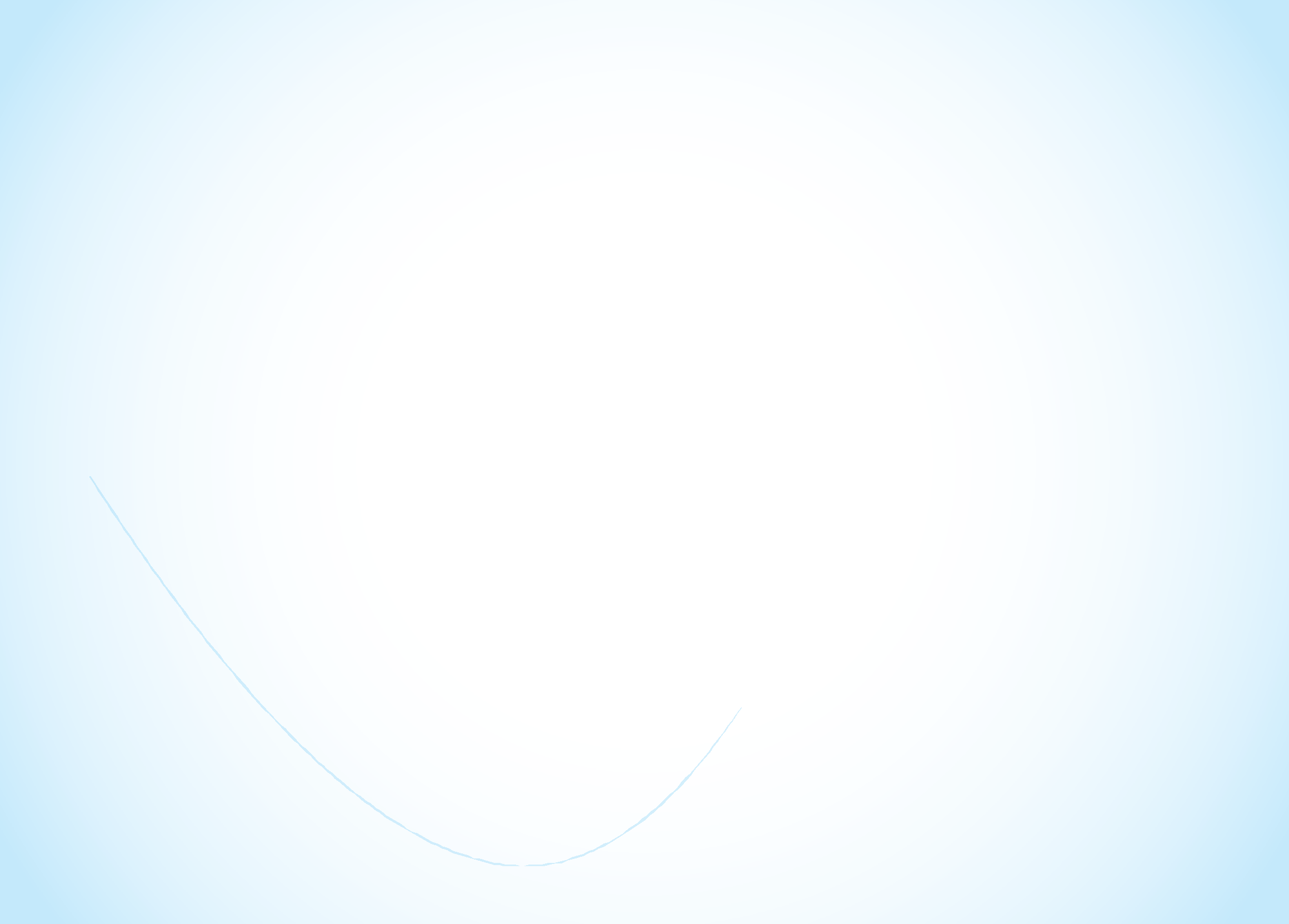 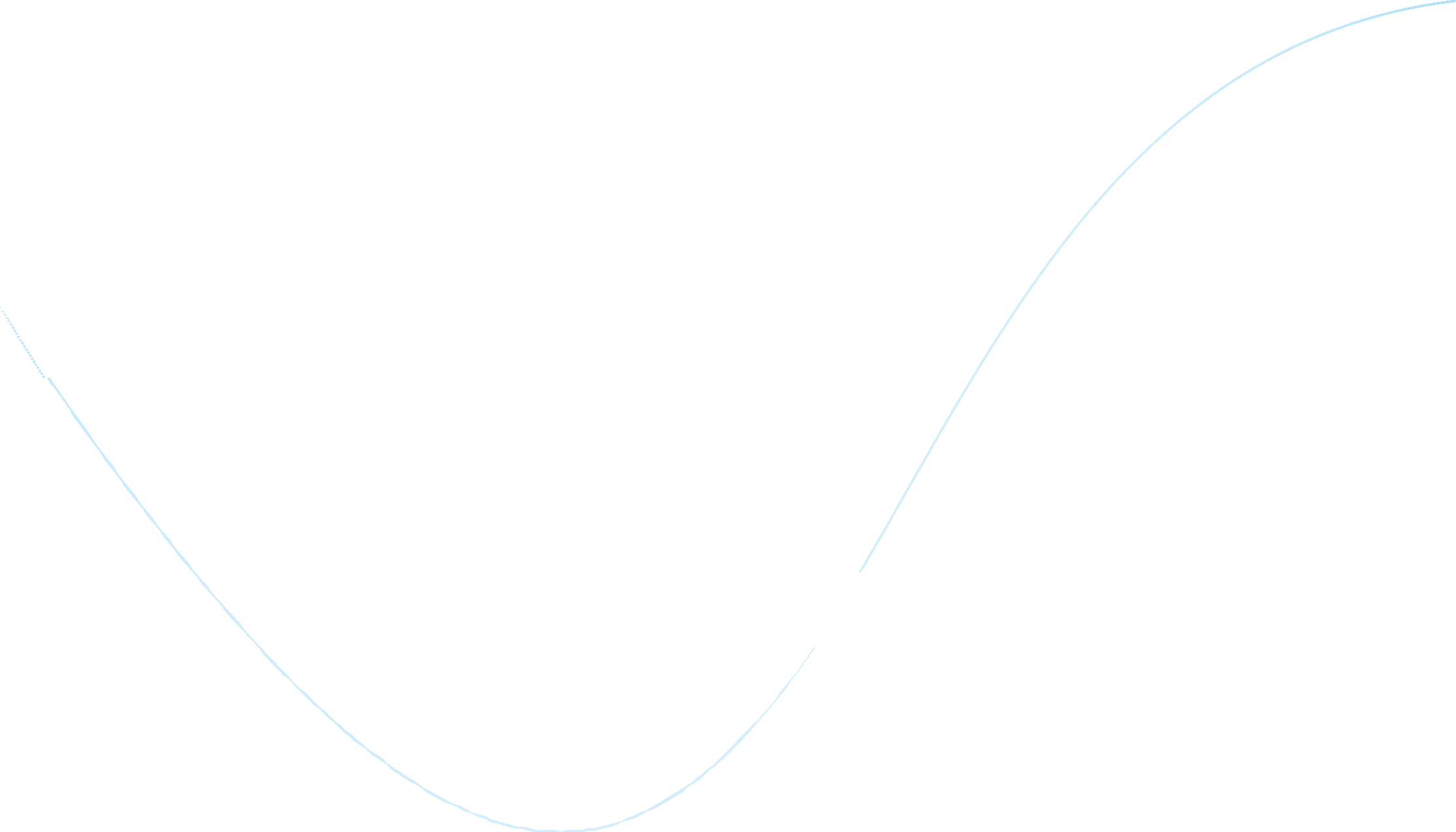 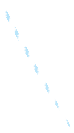 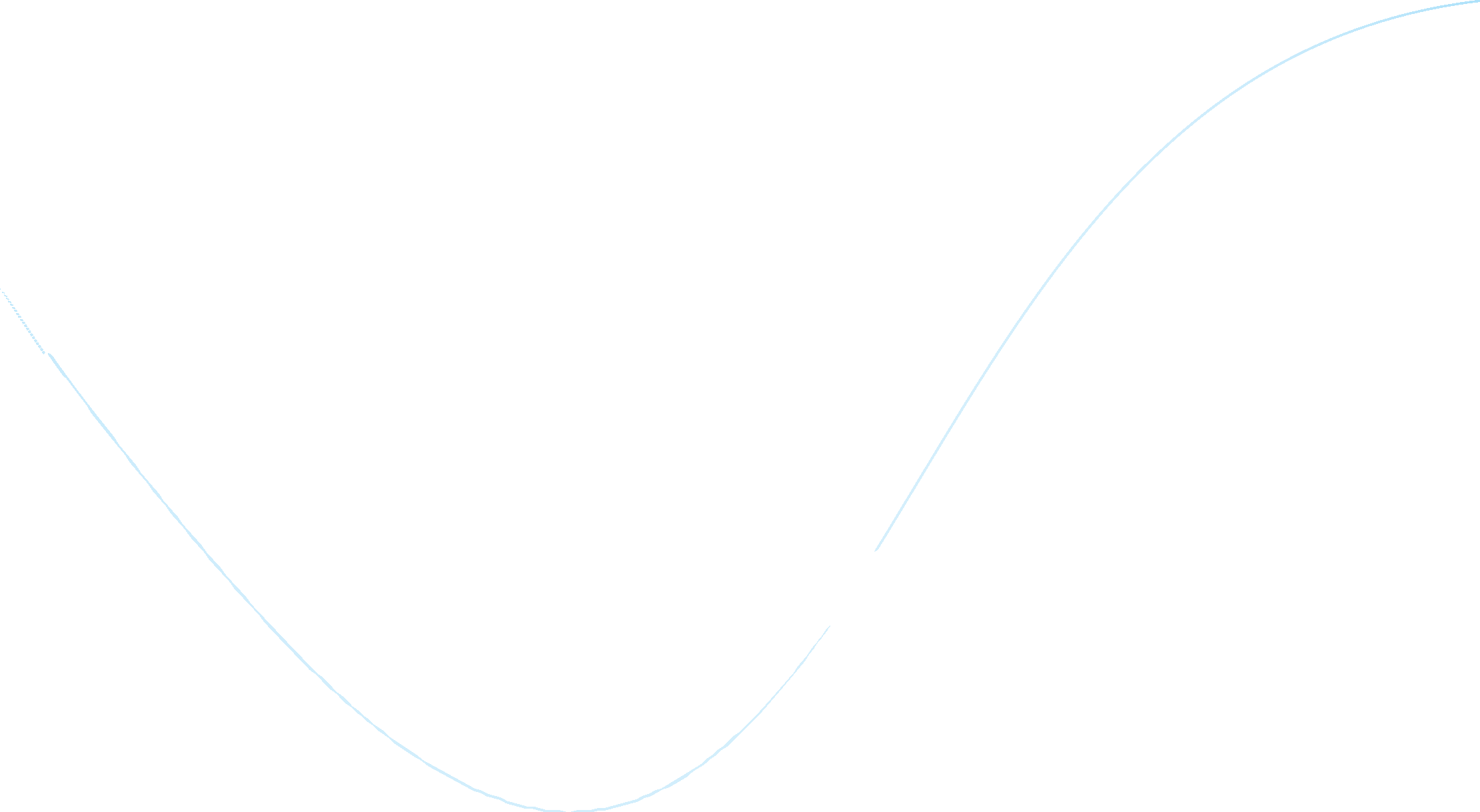 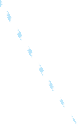 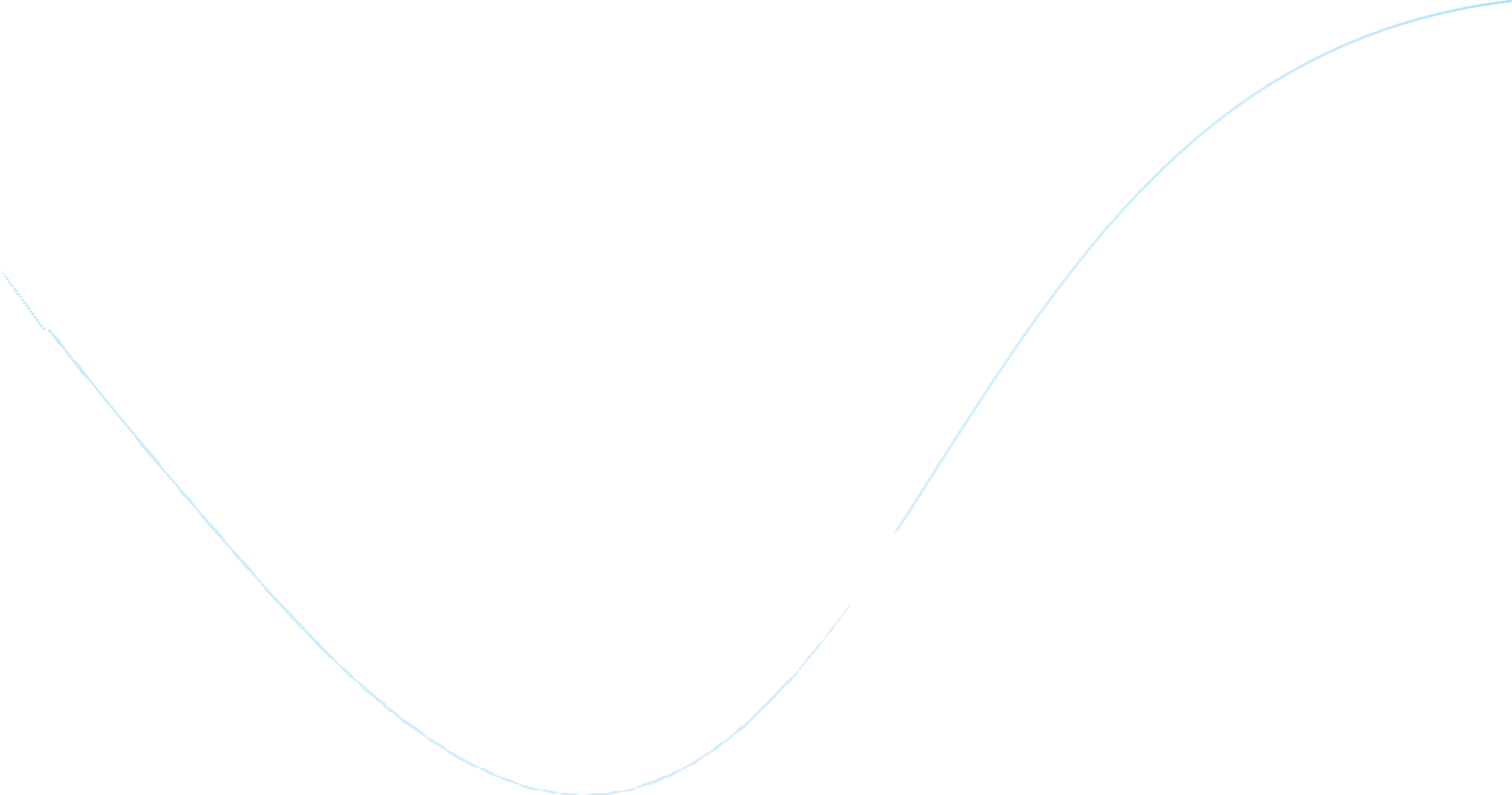 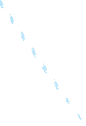 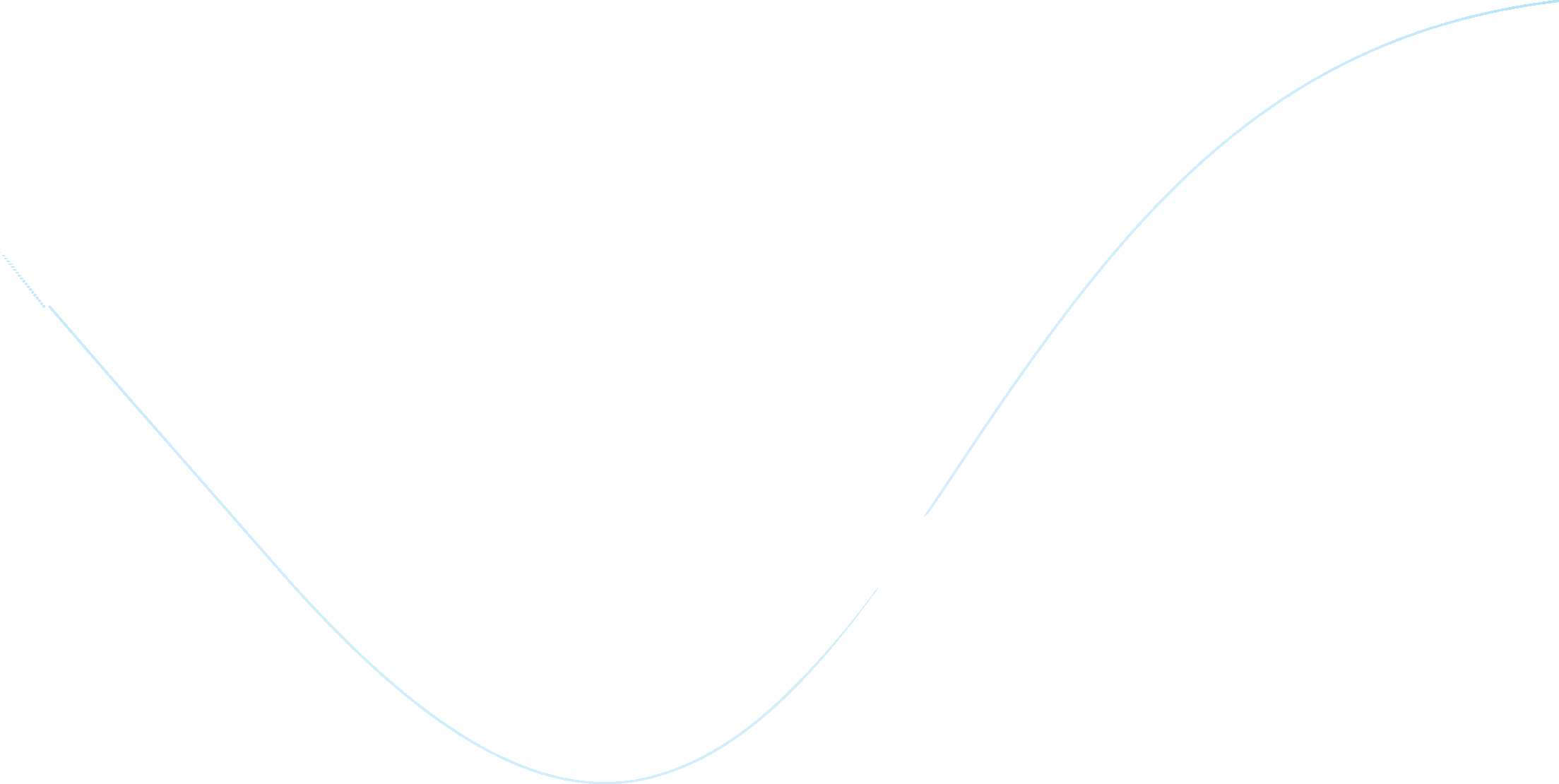 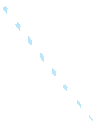 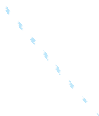 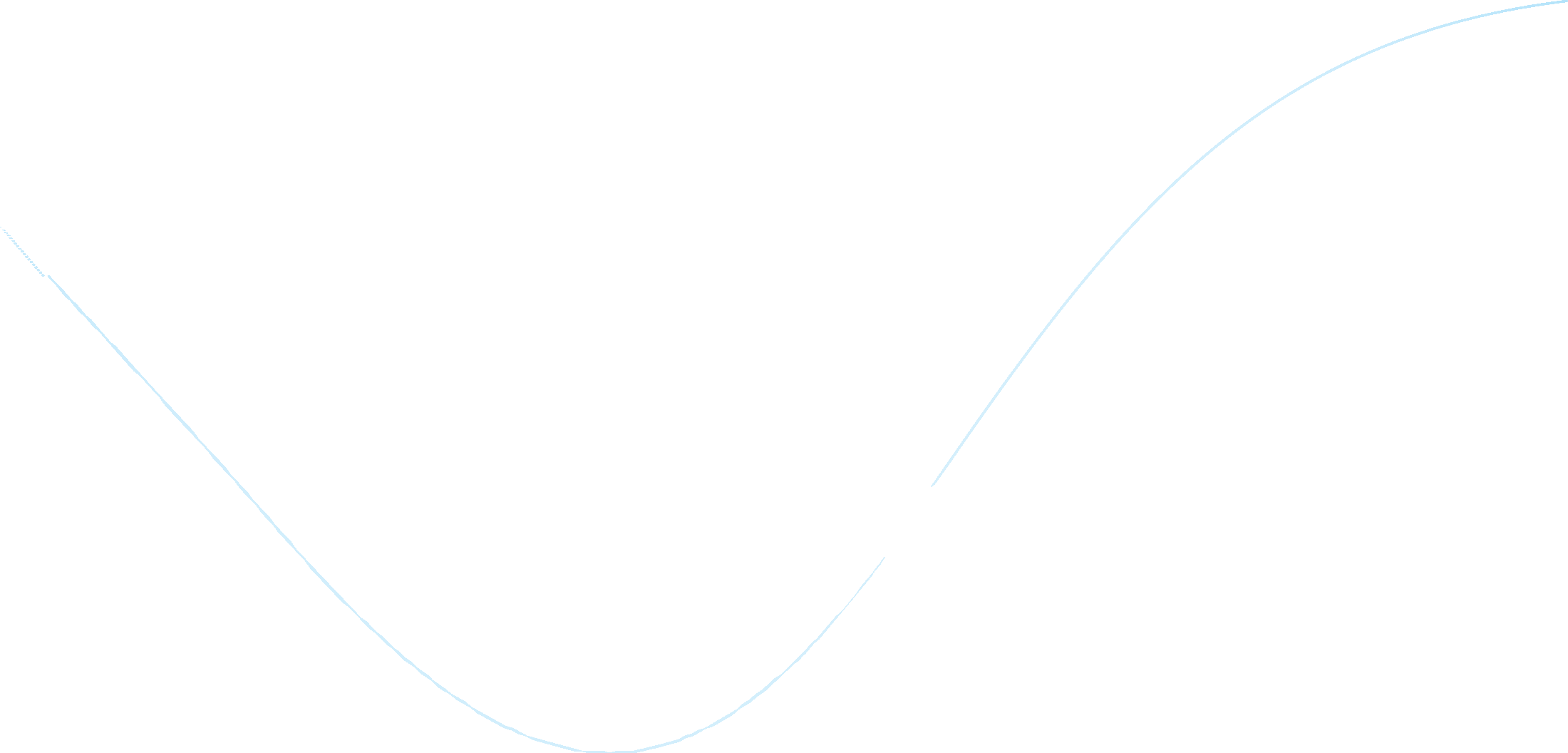 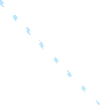 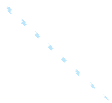 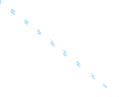 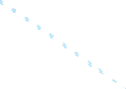 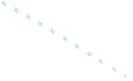 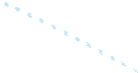 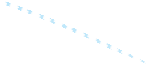 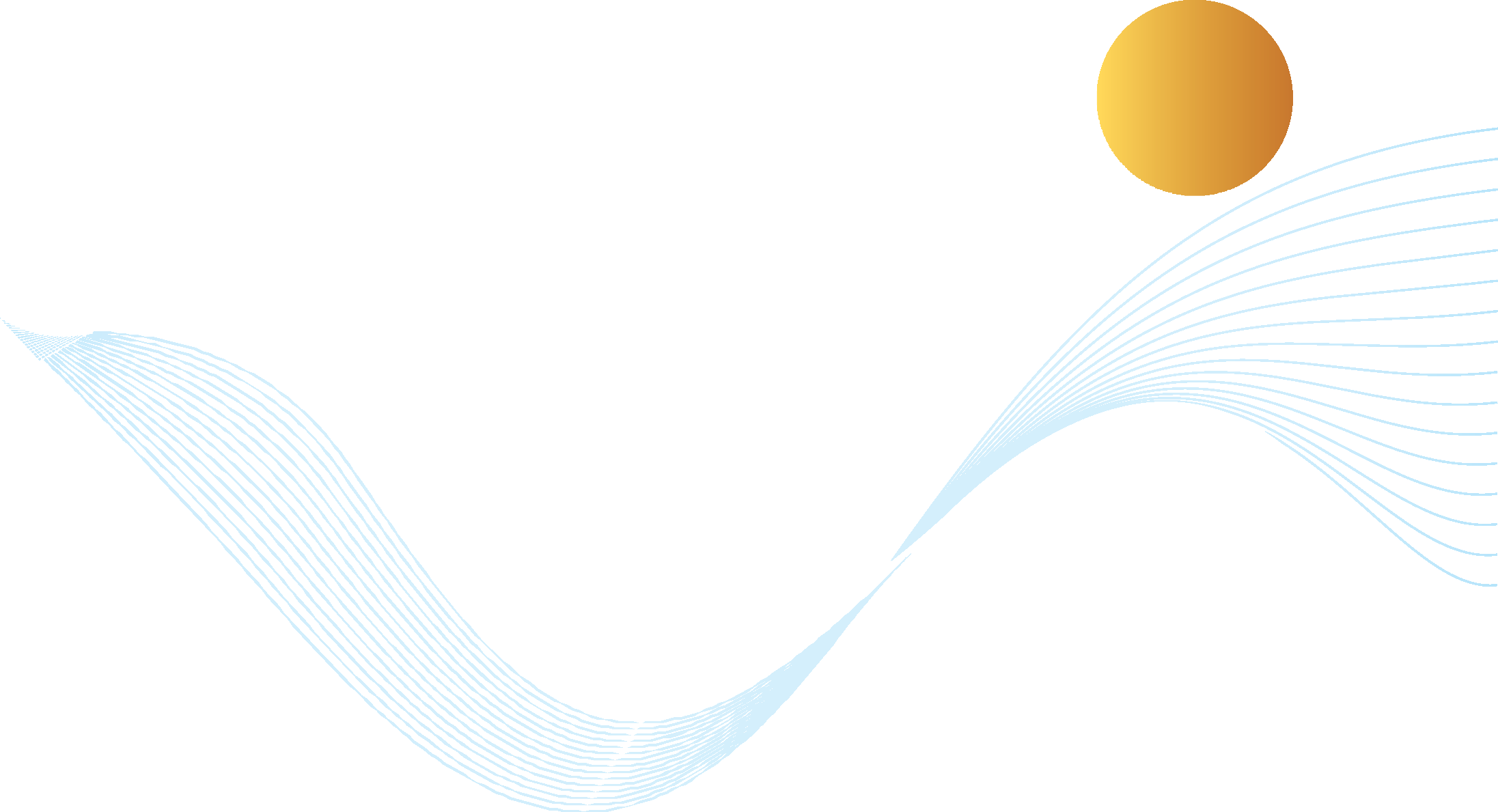 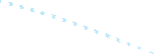 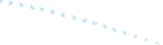 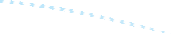 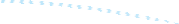 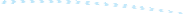 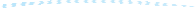 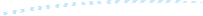 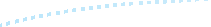 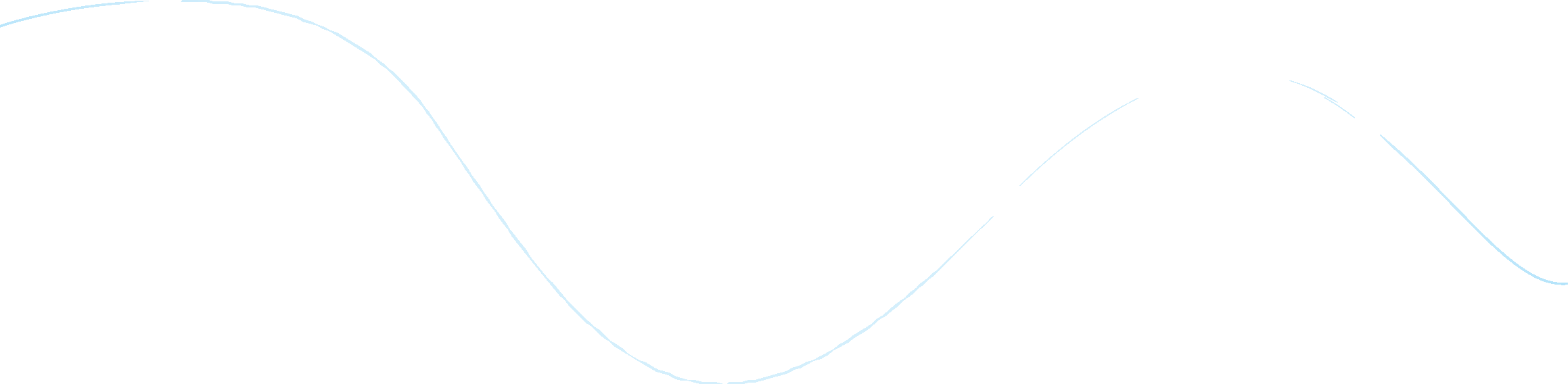 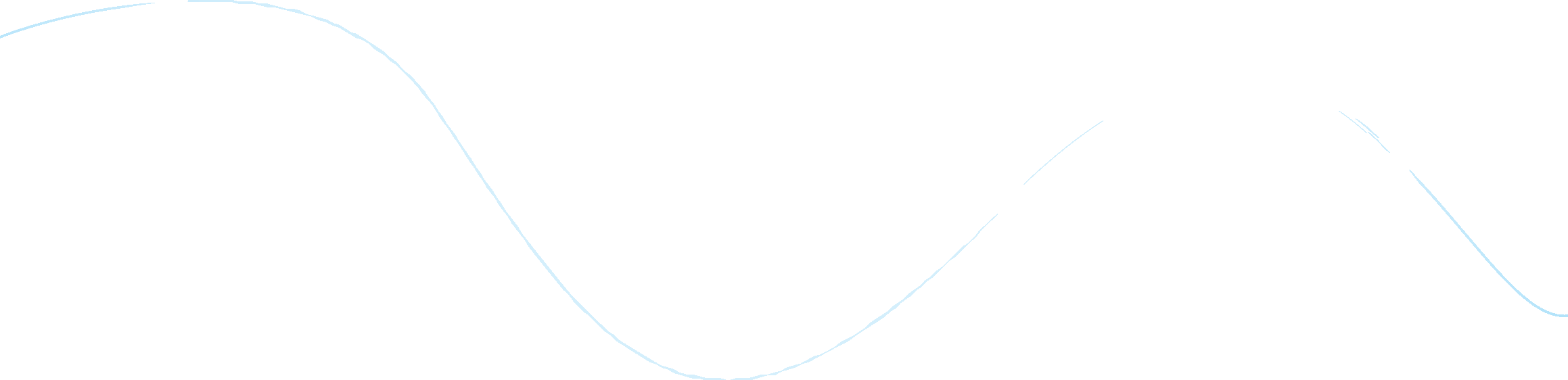 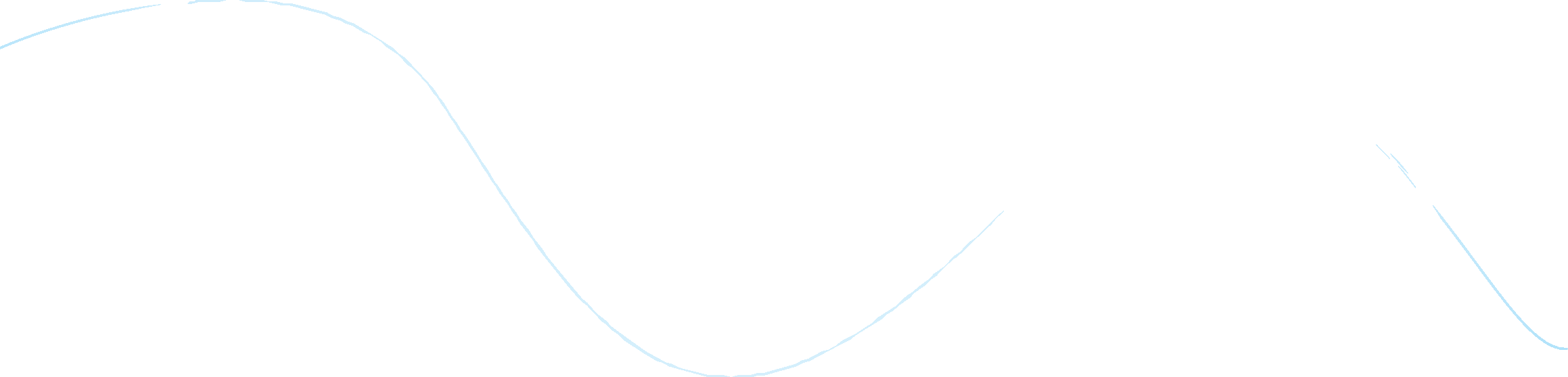 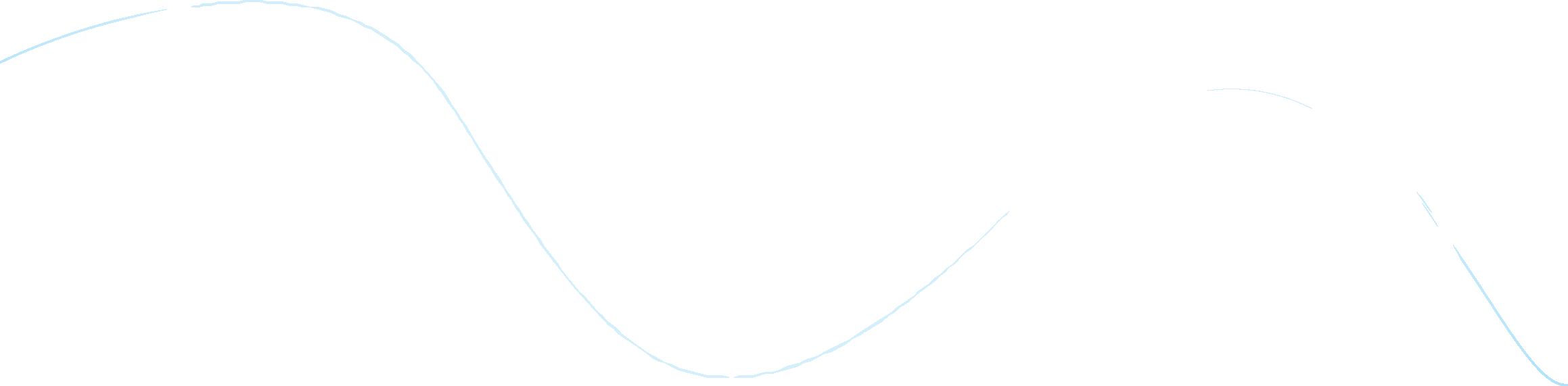 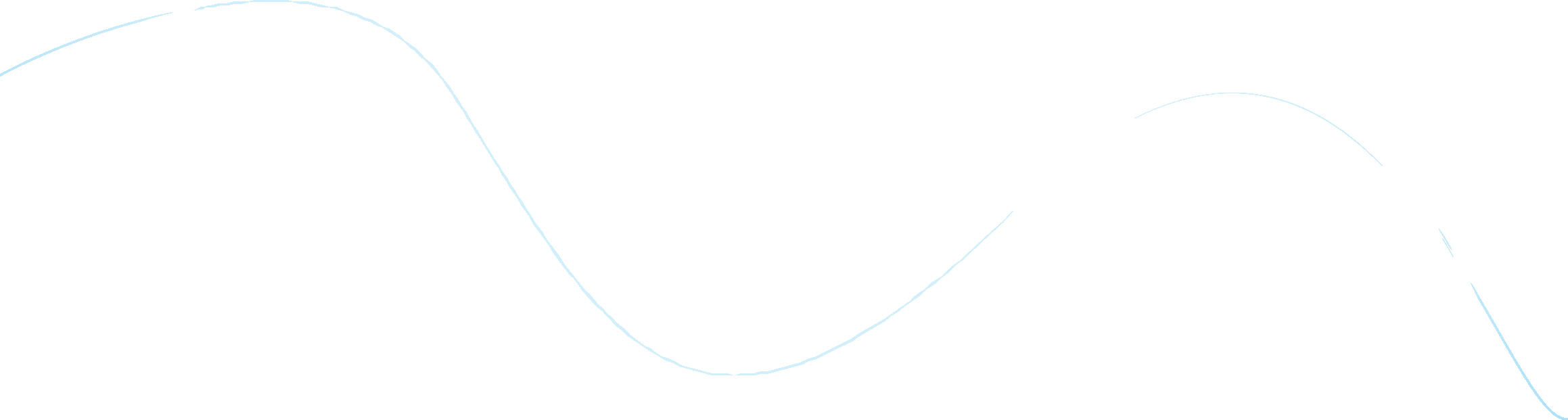 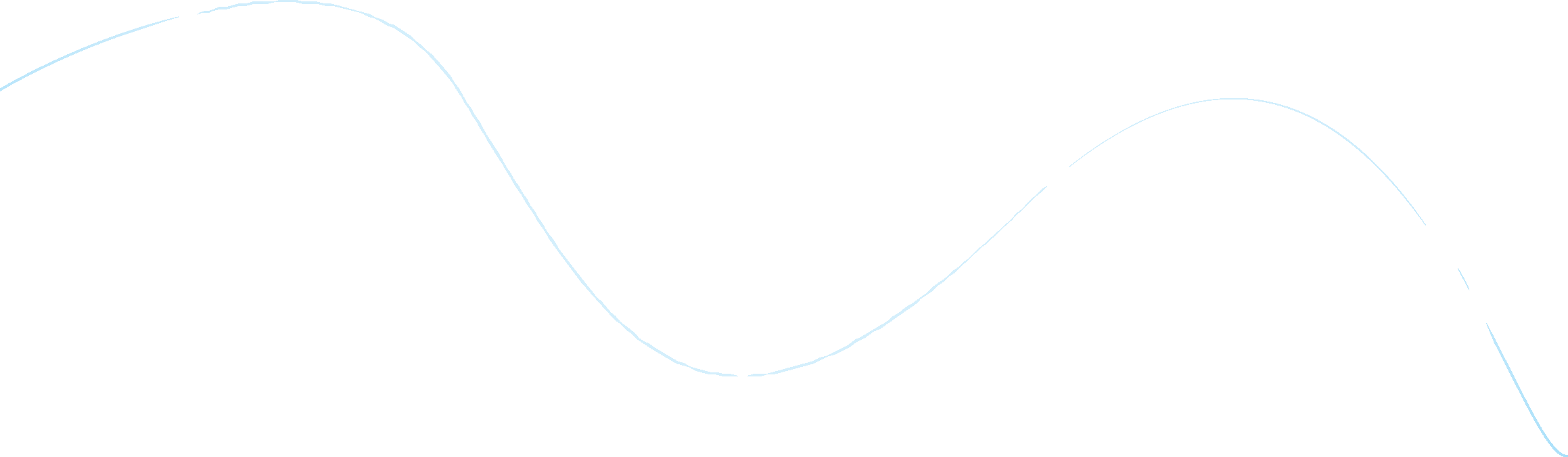 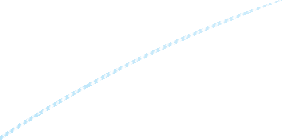 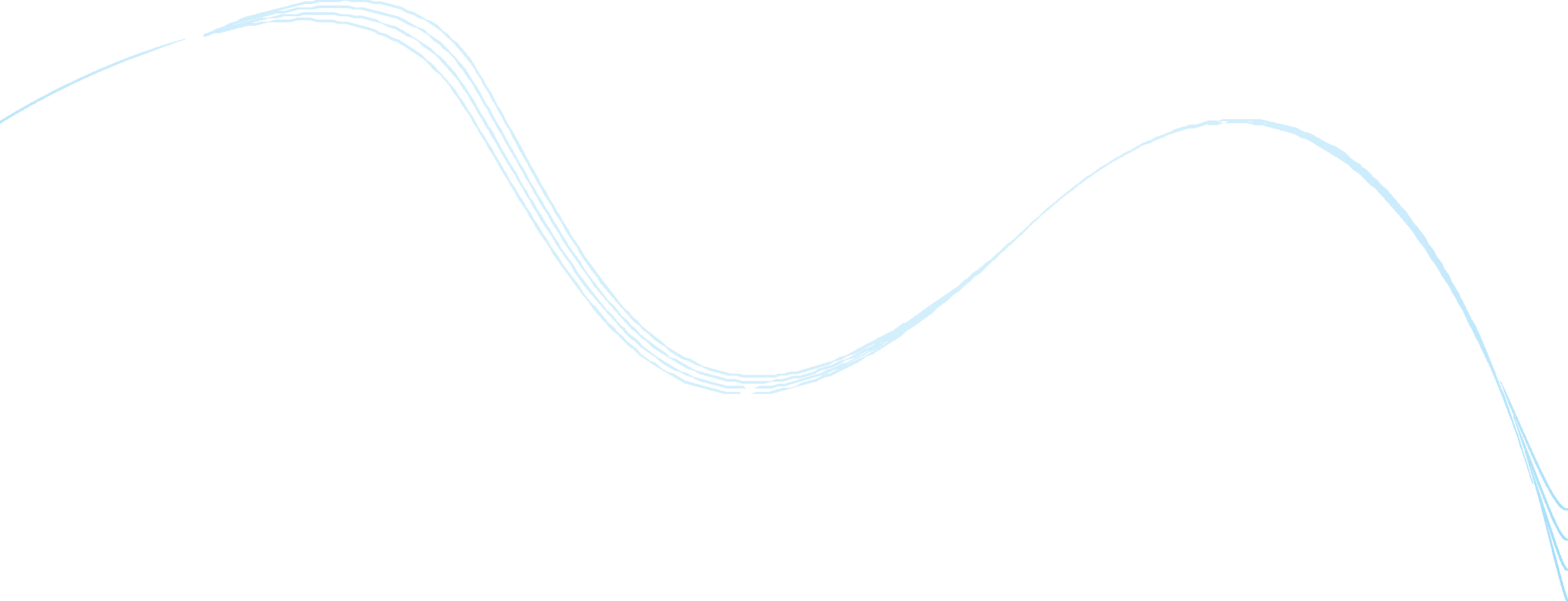 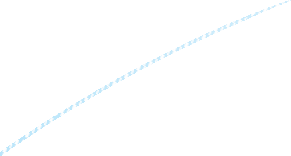 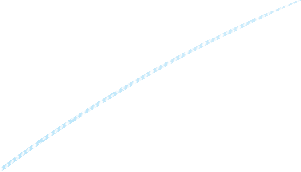 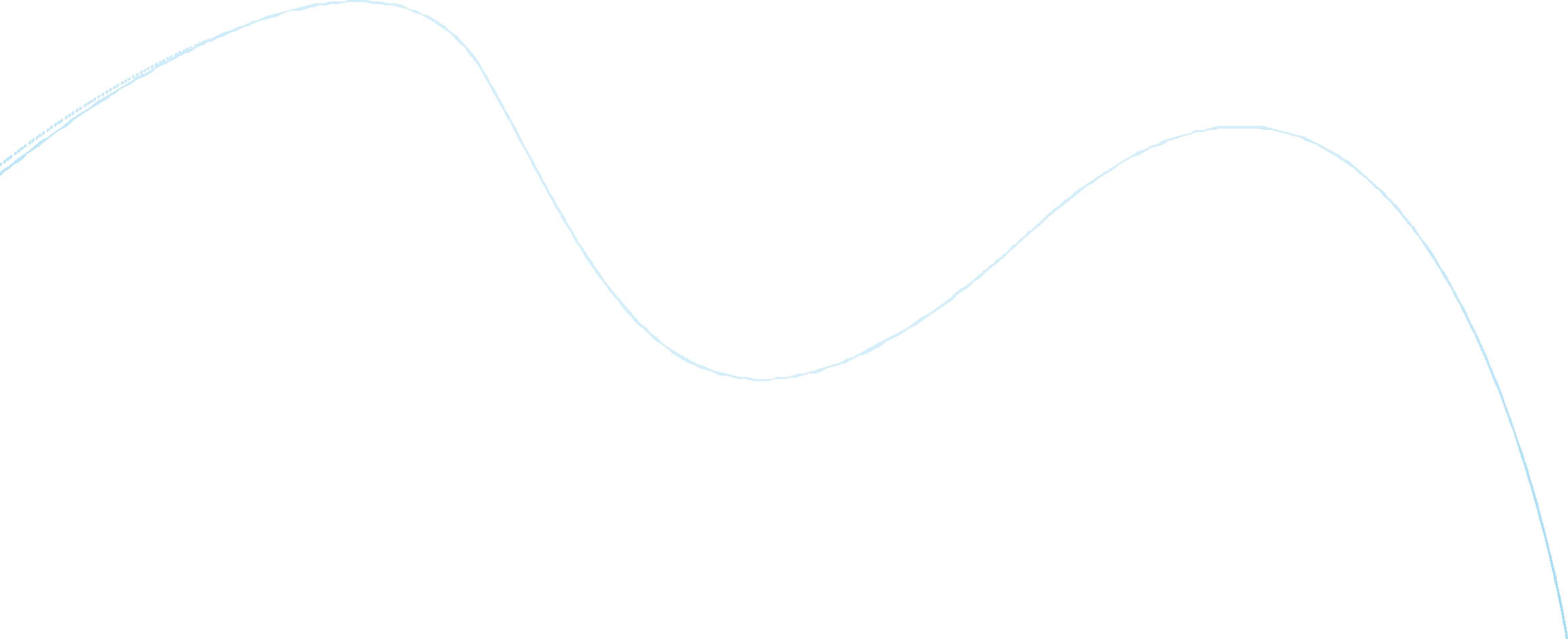 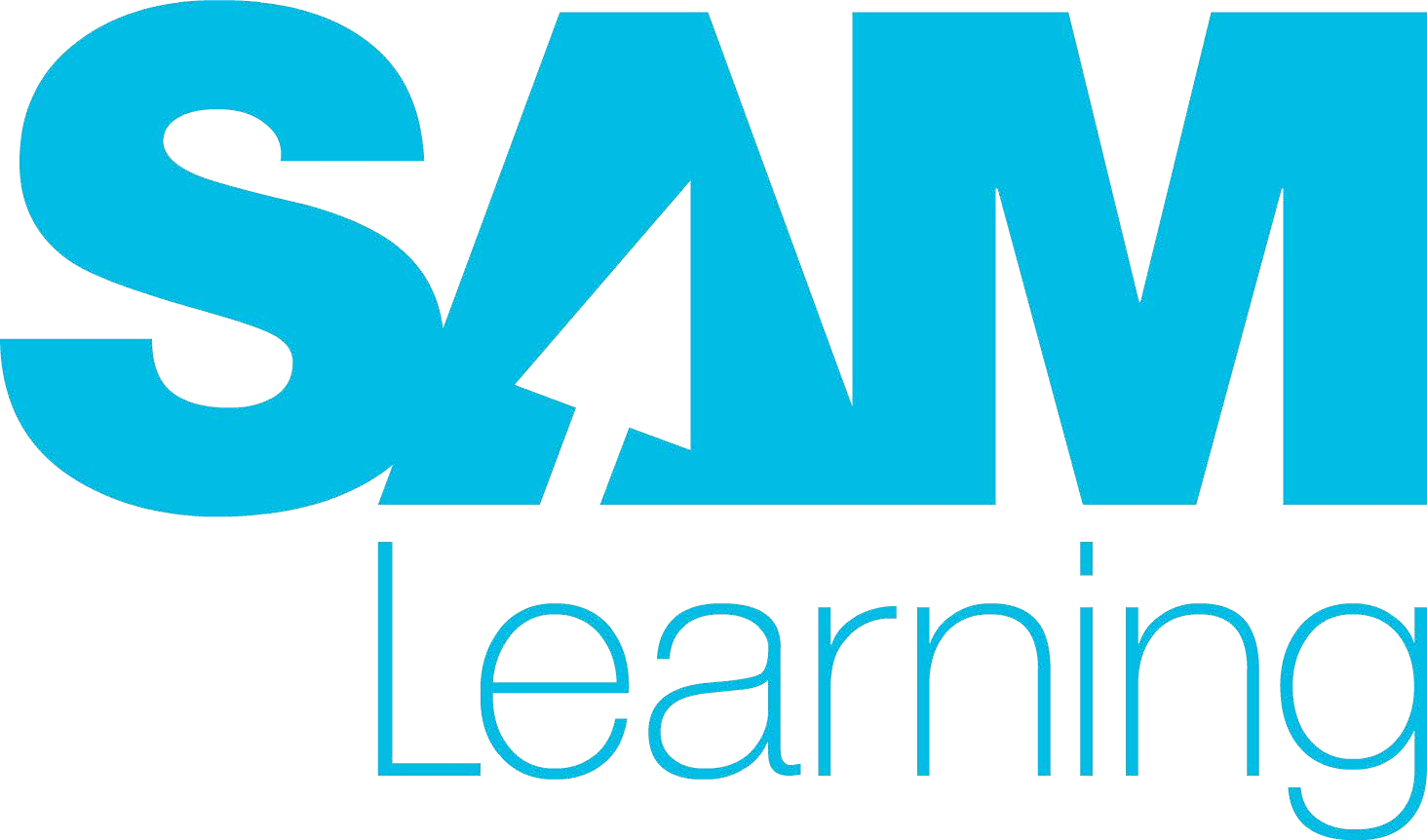 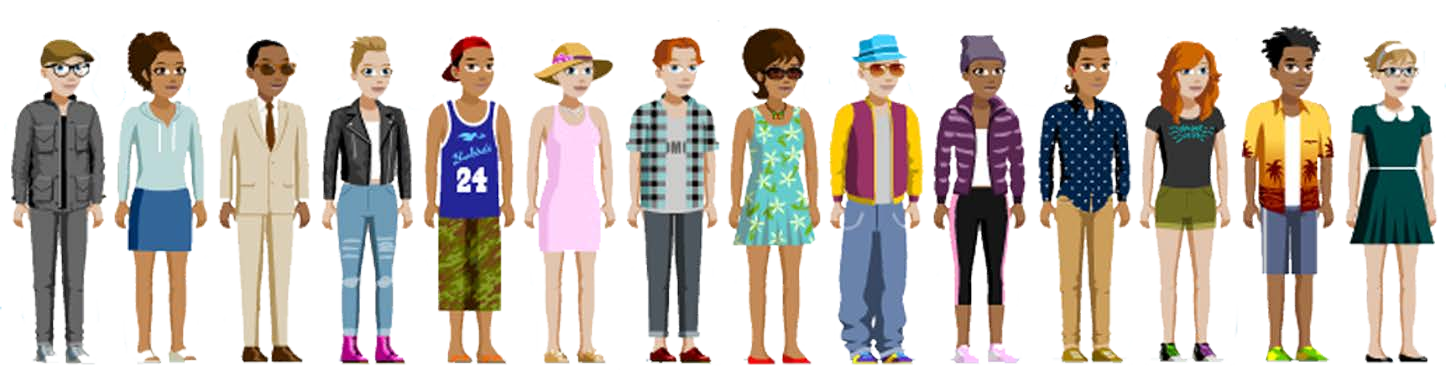 THIS CERTIFICATE IS PRESENTED TOfor completing 20 task hours on SAM Learning